Благотворительный фонд содействия деятельности в сфере профилактики и охраны здоровья граждан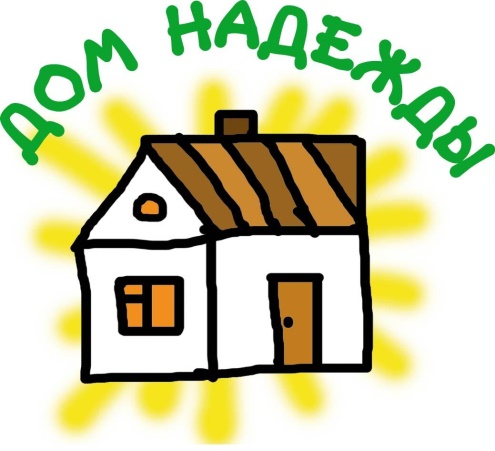 «Дом надежды»_____________________________г. Иваново,ул. 18-я Линия д. 37 ОГРН 1083700000658 ИНН/КПП 3702565536/370201001  e-mail: puls_2008@yahoo.comтел 48-34-05Отчет о благотворительной деятельности:Благотворительного фонда содействия в сфере профилактики и охраны здоровья граждан«Дом надежды» за 2016 год.         В 2016 году основными видами деятельности фонда являлись:-активное осуществление мер по охране здоровья граждан, профилактика и предупреждение  распространения ВИЧ инфекции, туберкулеза, наркомании и других социально значимых заболеваний,-помощь детским домам, детям сиротам, а так же детям инвалидам,-социальная поддержка и защита граждан, включая улучшение качества жизни, которые в силу своих физических или интеллектуальных особенностей, иных обстоятельств не способны самостоятельно реализовать свои права и законные интересы.        Работа велась по утвержденному плану работы: - Консультирование по телефону доверия по вопросам ВИЧ (СПИДа)-	Оказание социальной помощи детским домам, детям сиротам, детям инвалидам.-	Оказание социальной поддержки и защита граждан, включая улучшение качества жизни, которые в силу своих физических или интеллектуальных особенностей, иных обстоятельств не способны самостоятельно реализовывать свои права и законные интересы: транспортировка паллиативных больных в медицинские и иные учреждения, оказание бесплатной консультационной юридической помощи.-	Пропаганда здорового образа жизни, улучшение морально-психологического состояния граждан: Организация и проведение «Дня памяти умерших от СПИДа».        Источниками формирования имущества  Фонда в 2016 году  являлись:      -  добровольные пожертвования от  юридических и физических лиц РФ;      - поступление   целевого финансирования по договору  от ООО «Эсте Лаудер»  в  сумме 959478,75 рубля;        - поступление   целевого финансирования в виде предоставления безвозвратной субсидии  (гранта) от «Открытый институт здоровья населения» в сумме  849461,92 рубля.     Общая сумма дохода  составила 1840440,67 рубля,    общая сумма расходов по проведению мероприятий проводимых фондом в 2016 году за счет денежных средств поступивших на осуществление уставной деятельности составила 1508839, 67 рубля и была направлена на:       - Проведение акции «Рождественский подарок ангела», проводимый фондом  в Шуйском комплексном центре для детей инвалидов (приобретение сладких подарков для детей).       - Организация Пасхального праздника для детей – пациентов центра СПИД «Праздник весны и солнца» (приобретение для детей канцелярских принадлежностей).          Фондом реализовывались следующие проекты:      - «Профилактика ВИЧ-инфекции среди потребителей инъекционных наркотиков» в период с 01.02.2016 года  по 31.12.2016 года  за счет денежных средств полученных от «Открытого института здоровья населения» фондом проводилась просветительская работа (консультирование специалистами) среди труднодоступной группы населения с целью профилактики ВИЧ-инфекции. Общая сумма расхода по реализации социально значимого проекта составила сумму  849461,92 рубля.         - за счет целевого финансирования, поступившего  от ООО «Эсте Лаудер»  стартовал  проект «Женское счастье» Срок реализации проекта: 2016-2017 годы. В рамках проекта организована школа здоровья для ВИЧ-инфицированных беременных женщин (организована выдача витаминов для беременных женщин и  выдача заменителя грудного молока для новорожденных малышей).         Остаток на начало года составил: 602,20 рубля.        Поступило:  1840440,67 рубля.          Израсходовано: 1508839,67 рубля.        Остаток на конец года составил  332203,20 рубля.